First Meeting of the Americas Flyways Task Force(26 – 27 July 2018, Florianopolis, Brazil)UNEP/CMS/AFTF1/Doc.4.2ACTION PLAN FOR THE AMERICAS FLYWAYS 2018-2023Annex 3 to Resolution 12.11ACTION PLAN FOR THE AMERICAS FLYWAYS 2018-2023Executive SummaryThe Action Plan for the Americas Flyways 2018-2023 is aimed at supporting the implementation of the global Programme of Work on Migratory Birds and Flyways and to fulfil the strategic goals identified in the Americas Flyways Framework adopted at COP11 through Resolution 11.14. It also supports implementation of existing hemispheric instruments such as the Atlantic Flyway Shorebird Initiative, the Pacific Americas Shorebird Conservation Strategy, the Partners in Flight Landbirds Plan, etc.The Americas Flyways Framework is intended to assist governments, non-profit organizations, research institutions, corporations and citizens in the conservation of migratory birds and their habitats in the Western Hemisphere. Recalling Resolution 11.14, the CMS open-ended Flyways Working Group and the CMS Secretariat are called upon to support the establishment of an Americas Flyways Task Force, to coordinate the development and implementation of an action plan to achieve the goals of the global Programme of Work and the Americas Flyways Framework. The taxonomic scope of the Americas Flyways Framework and Action Plan covers all migratory birds in the Americas, including the austral migrants, with a special focus on threatened and declining species.This Action Plan complements other flyway instruments developed by CMS including the Agreement on the Conservation of Albatrosses and Petrels (ACAP) and other legally non-binding instruments such the Memorandum of Understanding Concerning the Conservation of the Southern South American Migratory Grassland Bird Species, the Memorandum of Understanding on the Conservation of High Andean Flamingos and Their Habitats, and the Memorandum of Understanding on the Conservation of the Ruddy-headed Goose, among other CMS and non-CMS flyway-based instruments.  It also complements the work of some of the CMS working groups and task forces, such as the Preventing Poisoning Working Group, Illegal Killing of Birds Task Force, Energy Task Force, etc.This Action Plan focuses on the following thematic areas: (a) critical sites and habitat conservation, (b) reducing pressure from key threats such as illegal killing and poisoning, minimization of detrimental impacts from energy deployments and, (c) resourcing implementation. This Action Plan also sets out in detail the needs for research, monitoring, reporting, education and awareness raising related to these threats.Introduction At the 11th Conference of the Parties (COP) of the Convention on the Conservation of Migratory Species of Wild Animals (CMS), Resolution 11.14 on the Programme of Work on Migratory Birds and Flyways was adopted. This document acknowledges the mandates of Resolution 10.10 urging CMS Parties to foster trans-boundary collaboration within flyway networks and requesting CMS Parties and other Range States to support the implementation of priority actions at each flyway. In 2014 a detailed review of current knowledge on Migratory Bird Flyways and Priorities for Management (CMS Technical Series No. 27) was prepared by the Flyways Working Group, pointing out strengths and weaknesses of flyways instruments, reviewing knowledge gaps and conservation priorities along bird flyways, and identifying policy options for those flyways. Parties have endorsed the Strategic Plan for Migratory Species 2015 – 2023 (Resolution 11.2) and the Strategic Plan for Biodiversity 2011 – 2020 of the Convention on Biological Diversity (CBD). Implementation of priority actions in Resolution 11.14 on a global Programme of Work on Migratory Birds and Flyways and in this Action Plan will contribute significantly to their fulfilment.Resolution 11.14 (Annex 2) adopted the “Americas Flyways Framework” urging Parties and signatories to CMS instruments in the Americas to work in close partnership with existing flyway organizations to implement the framework and to develop an overarching conservation Action Plan for migratory species. Simultaneously, the Flyways Working Group and the CMS Secretariat should establish an Americas Flyways Task Force to coordinate and monitor the implementation of this Action Plan to assure achievement of goals of the global POW and Americas Flyways Framework and to report to COP12 onwards.The Americas Flyways Task Force mentioned above has been established and Terms of Reference agreed The Review of Migratory Bird Flyways and Priorities for Management gathered information from a total of 2,274 migratory species at a global scale. According to this study, in 2010, of these migrants, 317 (14 per cent) were considered threatened or near threatened (17 Critically Endangered, 50 Endangered, 128 Vulnerable and 122 Near Threatened). Overall, the Americas account for 1,129 species of which 84 species are considered threatened. Population declines in the Americas are a critical issue for seabirds (44 species) and landbirds (34 species); however, reduction has also been reported in waterbirds, shorebirds and soaring birds from continent-wide monitoring efforts (CMS Technical Series No. 27, p. 64). Migratory bird species in the Americas are facing similar threats identified for other flyway regions. Among the most important threats identified are : a) detrimental land use from agricultural activities including wetland degradation and loss of vegetation/forest cover; b) climate change; c) pollution; d) energy production (biofuel production, inadequately planned wind energy infrastructure, etc.); e) industrial and urban development specially along coastal areas, in grasslands and arid lands; f) illegal hunting and trapping; g) invasive non-native animals and plant species; and, h) overfishing and bycatch.  The aim of this Action Plan is to improve the conservation status of migratory birds in the Americas Flyways through international planning, coordination and implementation of priority actions.The overall goal is to contribute towards an overarching strategic conservation framework for migratory birds and their habitats for the Americas.  Scope of the Action Plan The geographic scope of this Action Plan is the region covering the migration systems of western hemisphere bird species, hereafter referred to as the “Action Plan of the Americas”. This includes North America, Central America, the Caribbean Islands and South America.  (Annex 1. List of Range States and CMS Parties and Annex 2. Map of the Action Plan of the Americas Flyways).The migratory bird species covered in this Action Plan are classified into four categories, based on the IUCN Red List:Globally Threatened (Critically Endangered, Endangered and Vulnerable)Globally Near-threatened Least Concern but with decreasing global population trends and Least Concern with increasing, stable or unknown global population trends.A total of 272 migratory bird species covered by CMS Appendix I/II, ACAP, and the MOUs for Southern South American Migratory Grassland Bird Species and Conservation of High Andean Flamingos and Their Habitats have been included in Annex 3 of the Action Plan. List of ActionsThe following actions are for implementation by CMS Parties, other Range States within the Americas Flyways and stakeholders such as international organizations, national NGOs, private enterprises and local communities.These actions align neatly with the Programme of Work on Migratory Birds and Flyways and the Americas Flyways Framework Resolution 11.14 adopted at COP11. Classification key for the actionsTimelineShort (S) = results expected in the short term and actions that are already ongoing (within one CMS COP intersessional period, i.e. three years)Medium (M) = results expected in the medium term (within two COP intersessional periods, i.e. six years)Long (L) = results expected in the long term (within three COP intersessional periods, i.e. three triennia or longer)Priority1 = High (an activity needed to prevent the extinction of a threatened migratory species within this Action Plan region)2 = Medium (an activity needed to prevent or reverse population declines in any threatened or near threatened migratory species, or the majority of other migratory species with a declining population trend within the Action Plan region)CRITICAL SITES & HABITAT CONSERVATIONEnsuring Migratory Bird Conservation through Flyway / Ecological Networks and Critical Sites and Habitats and Addressing Key Threats Landscape / habitat-based conservationUndertake a review to identify critically important landscapes that require management in the Americas flyways for key species groups of, inter alia, landbirds (Parulidae), birds of prey (Accipitridae and Falconidae) and waterbirds (Anatidae, Scolopacidae and Charadriidae). [L/2]  Conservation of Flyway / Ecological Networks and Critical Sites Develop a critical site network tool for the Americas Flyway (as in the African-Eurasian Flyway) that identifies critical sites, and predictions of vulnerability to climate change to support site prioritization and conservation needs for migratory birds, taking into account BirdLife International’s Important Bird and Biodiversity Areas. [M/1]Evaluate effective management of critical sites that address the needs for migratory birds to strengthen implementation of management plans or establish effective management plans where needed. [M/1] Promote the formal designation of sites critical to migratory birds according to national or international frameworks, including as Ramsar Sites and World Heritage Sites. [M/1] Map the western hemisphere network of sites through surveys of 50 per cent under-reported areas, and 50 tracking studies of priority species / populations with unknown staging areas / breeding / non-breeding (wintering) areas. [M/1] Promote collaborative work within and between Range States, CMS and Ramsar Parties with support of stakeholders, to develop and implement management plans to strengthen conservation of migratory birds at Ramsar Sites and World Heritage Sites. [S/1]Support development of existing site networks within the Americas Flyway by encouraging CMS Parties and Range States to identify critical sites as for example within WHSRN (Western Hemisphere Shorebird Reserve Network), Atlantic Flyway Shorebird Initiative, Pacific Americas Shorebird Conservation Strategy and Partners in Flight Landbirds Plan. [M/1] Prepare a comprehensive review and establish conservation recommendations on current coverage and conservation status of site networks in the Americas Flyway, and identify where possible priorities for expansion of those site networks in order to deal with current and future climate change effects. [S/1] Develop pilot schemes for flyway-scale Net Positive Impact including offsetting approaches for critically important sites that involve corporate and governments. Species-specific conservation actionsImprove the conservation status of threatened species such as grassland birds - Buff-breasted Sandpiper (Calidris subruficollis) and Marsh Seedeater (Sporophila palustris), and Andean Flamingo (Phoenicoparrus andinus and Puna Flamingo (Phoenicoparrus jamesi) through implementation of the CMS respective MOUs. [L/1]Prepare a representative list of flagship species included in CMS Appendix I/II to elaborate single or multi-species Action Plans.  [M/1] Promote the evaluation of conservation status of migratory birds identified as priority species by CMS (Appendix I/II) under IUCN Red List criteria. [S/1]Removing barriers to migrationEncourage implementation of national legislation, international conventions, and CMS guidelines on renewable energy (Resolution 11.27) and other sources of energy, to minimize impacts of energy technology deployment on migratory species and flyways. [S/1] Ensure early planning of energy deployment through careful preparation of Strategic Environmental Assessments (SEAs) as well as Environmental Impact Assessments (EIAs) and research to monitor post-construction impact on migratory birds and their habitats. [S/1]Develop a sensitivity mapping tool for the Americas Flyway (as in the Red Sea Rift Valley Flyway) in order to assist the strategic planning of renewable energy technology and other sources of energy at a regional scale and to identify critical sites or high-risk areas to migratory species. [S/1] Considering the increasing need for alternative energy developments in the Americas, and that construction of hydroelectric dams is increasing in Latin America, particularly in the Amazon River Basin and all its tributaries in the Andean Region, ensure that planned new hydroelectric dams are subject to rigorous EIAs to mitigate impacts on migratory species and avoid critical alterations of their habitats and ecosystem processes. [S/1] Preventing risk of poisoningUndertake a study to evaluate the risk to migratory birds from insecticides and rodenticides used to protect crops within the America Flyways, including particular focus on land bird breeding areas in the northern hemisphere. [M/2]Review the application of legislative recommendations as indicated in the adopted Review and Guidelines to prevent the risk of poisoning of migratory birds (Resolution 11.15), Rotterdam Convention and other relevant international legislation by Parties in the Americas Flyway, to determine to what extent toxic and highly toxic products have been removed from the local market and to establish an effective pesticide regulatory framework. [S/1] Preventing illegal bird killing, taking and tradeReview the national legislation of all countries covered by this Action Plan to ensure that each State has a minimum level of legal protection to migratory species and their habitats. [S/1]Ensure adequate enforcement of the existent national and international legislation among CMS Parties and non-Parties within the Americas Flyways to prevent illegal bird killing, taking and trade through public awareness campaigns and implement actions as indicated in Resolution 11.16. [S/1]Promote collaborative work within and between Range States, CMS Parties with support of stakeholders, to implement and enforce legal instruments such as CITES to effectively control international illegal trade. [S/1]Strengthen national and local capacities of CMS Parties, non-parties and stakeholders to address illegal killing, taking and trade, for example, by developing and sharing protocols and regulations to be implemented by police and customs authorities at national or multinational level (to prevent illegal trade). [S/1]Develop Terms of Reference, including a clear mission and goals for an assessment of illegal killing, taking and trade of migratory birds in the Americas. [S/1]Develop pilot projects to be implemented in the Americas to prevent illegal killing, taking and trade of the Marsh Seedeater and the Gray-cheeked Parakeet (Brotogeris pyrrohpterus), among other species of songbirds and parrots, and also consider species that are a priority for CITES. [S/1] Ensuring harvesting of migratory birds is sustainableRevise and adapt the AEWA Guidelines on the sustainable harvesting of migratory waterbirds to be applicable in the Americas Flyway. [M/2]Develop species action / management plans employing an adaptive harvest management approach when needed. [M/2]Develop and implement projects on the sustainable harvest or use of migratory waterbirds, and ensure an interdisciplinary approach to livelihood needs / alternative food sources and awareness raising. [M/2]FLYWAY SPECIFIC ACTIONS: Effective implementation of the Americas Flyways Framework Effective implementation of the Americas Flyways Framework  Legislation enforcement: Implementation of CMS instrumentsEnsure implementation of the MOU and the Action Plan for Southern South American Grassland Birds and their Habitats. [M/2]Ensure implementation of the MOU and the Action Plan for Andean Flamingos and their Habitats. [M/2]Ensure implementation of the MOU for the Conservation of Ruddy-headed Goose. (M/2)Development of new instrumentsReview requirements and feasibility for establishment of an instrument for western hemisphere migratory birds of prey. [M/2]Noting that several migratory landbirds are not covered by the MOU for South American grassland birds, consider developing an instrument to promote the conservation of tropical and austral breeding migrants in the Americas. [M/2]  Seabird conservation in the AmericasEnsure implementation of ACAP, species-specific action plans and CMS Bycatch work plan as well as national legislation and mitigation measures developed by Parties and Range States in the Americas. [M/2]Develop and implement a data collection mechanism to monitor compliance of these legal and non-legal instruments. [M/2]Undertake a review on the conservation status of Antarctic and Sub-Antarctic seabirds, focusing on globally threatened species that are not fully covered under ACAP, e.g.  gadfly petrels, and promote transboundary cooperation to implement priority actions framed within CMS instruments. [S/1]Develop a seabird programme for the Caribbean region and incorporate it into broader planning for seabird conservation. [M/2]ENHANCING KNOWLEDGE TO SUPPORT FLYWAY CONSERVATIONStrengthen monitoring of migratory bird populations Research & MonitoringReview current bird monitoring programmes in the Americas to improve coordination, resource allocation, filling of gaps and enhance the information base available for conservation. [S/2]Standardize monitoring of waterbirds and other birds in the Americas, if appropriate. [S/2]Identify flagship species for pilot analysis to study migration strategies within one or more flyways in the Americas and compare migration strategies of species between flyways to understand ecological functionality of flyways. [S/2]Support research on priority species to: a) diagnose the causes of population declines; b) determine ecological requirements; c) identify major drivers of declines; d) undertake socioeconomic and ecological studies to understand how to prevent or reduce impacts on species population declines; and, e) define management prescriptions. [S/2]Capacity-building and communicationOrganize regional workshops to share best practices, lessons learnt on action planning and site management and to promote flyway conservation and integrated policy solutions. [S/2]AWARENESS RAISINGImprove public awareness and understanding of migratory birdsDevelopment and coordination of a Communications StrategyDevelop a targeted Communication Strategy to raise awareness and encourage national and international participation to support conservation of migratory birds and their habitats, particularly at critical sites (Ramsar/WHSRN/Important Bird and Biodiversity Areas) in the Americas. [S/1]Organize a regional workshop to prepare the Communications Strategy, including assessing the current situation (SWOT analysis), and to define objectives, key communication methods and goals for the next intersessional period. [S/1]Define mechanisms to financially support the Communications Strategy (e.g. through implementation of the Strategic Plan for Migratory Species and Communication Strategy). [S/1] Coordination and implementationIn accordance with the Communication Strategy, implement actions at regional, national and local scales, to raise awareness of migratory birds and critical habitats (e.g., mangroves, grasslands), taking advantage of international events such as the International Migratory Bird Day, World Wildlife Day and others. [M/2]Information to the publicEnhance dissemination of existing case studies on mechanisms to enhance the conservation of migratory birds, e.g. site networks through various channels (e.g. CBD Clearing House Mechanism, Conservationevidence.com). [M/2] MONITORING AND REPORTINGMonitoring of the Action PlanThe Americas Flyways Task Force will facilitate implementation of the Americas Flyways Framework (AFF) and associated Action Plan, with a focus on filling gaps and enacting conservation on the ground. Reporting on implementation of the global Programme of Work on Migratory Birds, Americas Flyways Framework and Action Plan, as facilitated by its Americas Task Force	5.2.1. Prepare a review of the implementation of this Action Plan based on national reports presented by Parties and invite reports from non-Parties and other stakeholders to COP 13. 	5.2.2. Integrate provisions of the Action Plan in National Biodiversity Strategies and Action Plans (NBSAPs). RESOURCING IMPLEMENTATION Ensure resources are identified to implement the actions identified in this planParties, non-Parties and key stakeholders, with support of national and international NGOs, should allocate resources to implement the Action Plan following the timeline for each action and strengthen relationships with international donors (e.g., GEF). [S/1]Networks and partnershipsStrengthen linkages and working relationships with institutions, organizations and experts to implement joint research and conservation initiatives, including through supporting efforts to build their capacities to deliver (e.g., strong working relationship with Conservation of Arctic Flora and Fauna Working Group (CAFF) to secure synergies with the Arctic Migratory Bird Initiative (AMBI) and its Action Plan). [S/1]Action Plan Annex I. Parties and their representativesAction Plan Annex II. Threatened and near-threatened migratory bird species of the Americas Flyway and CMS Instruments. (Excel file)Action Plan Annex III. List of Threatened, Near Threatened and least concern migratory birds present in the Americas Flyway and CMS avian instruments in the region.Action Plan Annex IV. Glossary of Definitions and Acronyms Action Plan Annex ILIST OF PARTIES TO THE CONVENTION ON CONSERVATION OF MIGRATORY SPECIES OF WILD ANIMALS IN THE AMERICAS AND MAP OF THE REGION OF THE ACTION PLAN (as at 1 February 2017)1.	Antigua & Barbuda	2.	Argentina	3.	Bolivia4.	Brazil5.	Chile6.	Costa Rica7.	Cuba8.	Ecuador9.	Honduras 10.	Panama11.	Paraguay12.	Peru13.	Uruguay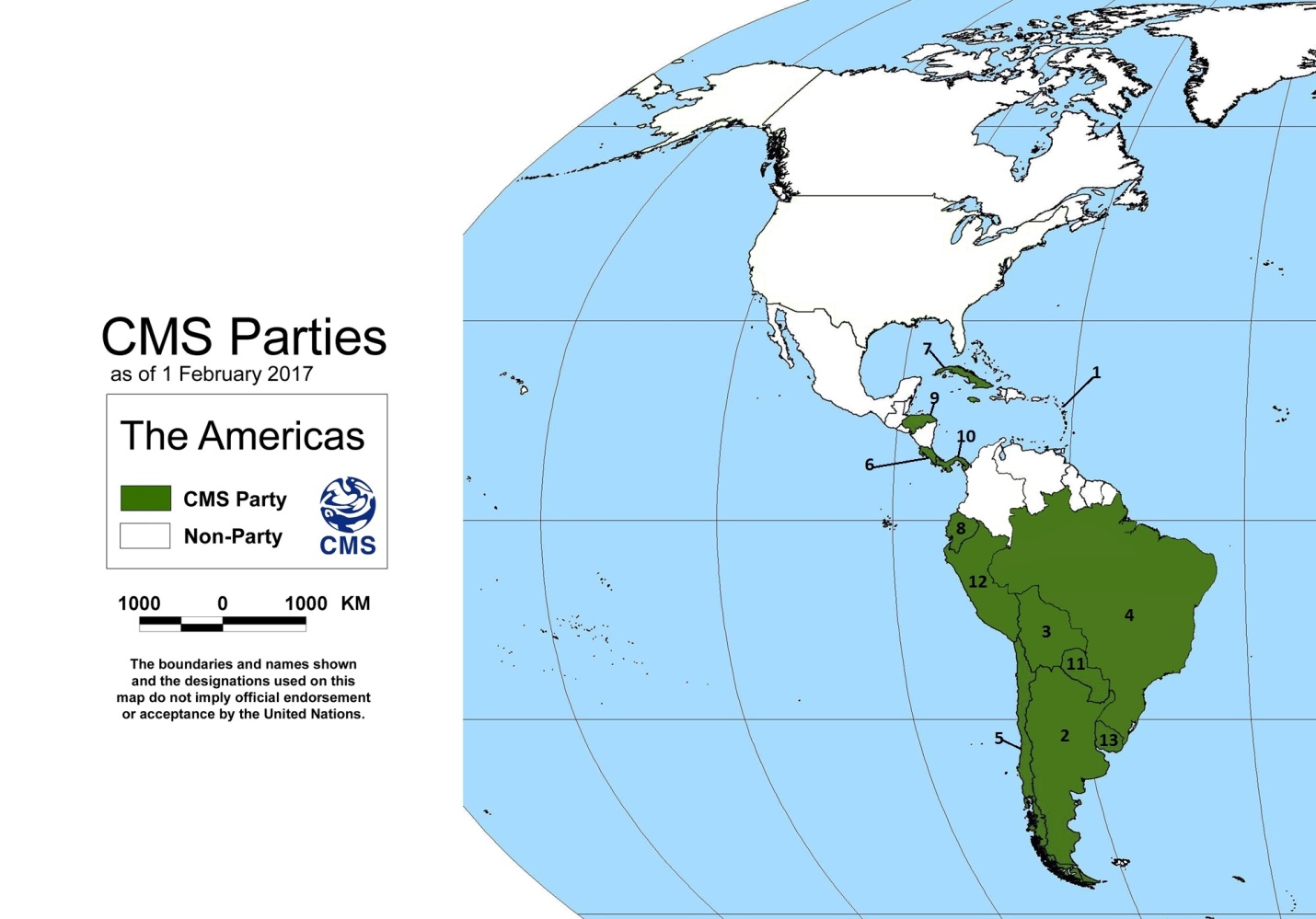 Action Plan Annex II RANGE STATES AND TERRITORIES OF THE AMERICAS (IN BOLD THOSE TO WHICH THE CONVENTION APPLIES)Action Plan Annex IIILIST OF THREATENED, NEAR THREATENED AND LEAST CONCERN MIGRATORY BIRDS PRESENT IN THE AMERICAS FLYWAY AND CMS AVIAN INSTRUMENTS IN THE REGION.IUCN refers to IUCN Red List of 2017DEC = Declining; INC = Increasing; UNK = Unknown; STA = StableAction Plan Annex IV. Glossary of Definitions and Acronyms Adapted from CMS Resolution 11.14 on a Programme of Work on Migratory Birds and FlywaysDefinitions Explanatory notes: 1. The Action Plan uses specific terms related to migratory species and habitat conservation for which definitions and explanatory notes are considered useful. 2. The definitions are drawn from existing documentation from within the CMS Family having been developed for one or more migratory bird groups. In the absence of a comprehensive and standardized set of CMS definitions, some of these definitions and guidance have been adapted from other international processes. 3. It is noted that a number of these terms have also been defined at a national level. As these may vary within and between national jurisdictions, their application at the global/international level needs to be agreed. 4. There remains a need for these terms to be defined and standardised for the CMS purposes. 5. The following definitions and explanatory notes are provided to explain various terms related to migratory species and habitat conservation used in the Programme of Work are not aimed at being definitive. Biodiversity Offsets - measurable conservation outcomes of actions designed to compensate for significant residual adverse biodiversity impacts arising from project development after appropriate prevention and mitigation measures have been taken (definition as per Business and Biodiversity Offsets Programme). Critical habitat - Any area of the planet with high biodiversity conservation significance based on the existence of habitat of significant importance to critically endangered or endangered species, restricted range or endemic species, globally significant concentrations of migratory and/or congregatory species, highly threatened and/or unique ecosystems and key evolutionary processes (definition as per International Finance Corporation). Critical site - Criteria have been developed for the AEWA region from the relevant Ramsar and IBA criteria in order to address the identification of networks of Critical Sites for waterbird populations during those stages of their annual cycles when the site-based conservation approach is effective. A site has been identified as ‘critical’ if it fulfils at least one of the two CSN criteria: CSN criterion 1: The site is known or thought regularly or predictably to hold significant numbers of a population of a globally threatened waterbird species. CSN criterion 2: The site is known or thought regularly or predictably to hold >1 per cent of a flyway or other distinct population of a waterbird species (definition as per AEWA Wings over Wetlands project). Note: the critical site definition developed for migratory waterbirds will need to be expanded to cover other migratory birds. Flyway - A flyway is taken to be a geographical region within which a single migratory species, a group of migratory species, or a distinct population of a given migratory species, completes all components of its annual cycle (breeding, moulting, staging, non-breeding “wintering” etc.) (Boere & Stroud 2006). Each individual species and population migrates in a different way and uses a different suite of breeding, migration staging and non-breeding (wintering) sites. Hence a single flyway is composed of many overlapping migration systems of individual bird populations and species, each of which has different habitat preferences and migration strategies. From knowledge of these various migration systems, it is possible to group the migration routes used by birds into broad flyways, each of which is used by many species, often in a similar way, during their annual migrations. Recent research into the migrations of many wader or shorebird species, for example, indicates that the migrations of waders can broadly be grouped into eight flyways: the East Atlantic Flyway, the Mediterranean/Black Sea Flyway, the West Asia/Africa Flyway, the Central Asian Flyway, the East Asia/Australasia Flyway, and three flyways in the Americas and the Neotropics. There are no clear separations between flyways, and the use of the term is not intended to imply major biological significance; rather it is a valuable concept for permitting the biology and conservation of birds, as well as other migratory species, to be considered in broad geographical units into which the migrations of species and populations can be more or less readily grouped (definition adapted from Ramsar Resolution XI.8. Annex 2). Habitat - means any area in the range of a migratory species which contains suitable living conditions for that species (definition as per CMS). Internationally important site – A site should be considered internationally important if it regularly supports 1 per cent of the individuals in a population of one species or subspecies of waterbird or if it regularly supports 20,000 or more waterbirds (definition as per the Ramsar Convention). This criterion identifies those wetlands that are of numerical importance for waterbirds through their support of internationally important numbers, either of one or more species, and often the total numbers of the waterbird species assemblage. Note: the definition has been developed for waterbirds and there is a need for it to be expanded and quantified to cover other migratory birds. Landscape - An area of land that contains a mosaic of ecosystems, including human-dominated ecosystems. Migratory species - Migratory bird species means the entire population or any geographically separate part of the population of any bird species, a significant proportion of whose members cyclically and predictably cross one or more national jurisdictional boundaries (definition as per CMS).Priority species – migratory bird species included under CMS Appendix I. Protected area - is a clearly defined geographical space, recognized, dedicated and managed, through legal or other effective means, to achieve the long-term conservation of nature with associated ecosystem services and cultural values (IUCN definition 2008). Site – A geographical area on land or in water with defined ecological, physical, administrative, or management boundaries that it is actually or potentially manageable as a single unit (e.g. a protected area or other managed conservation unit). For this reason, large-scale conservation priority regions such as Ecoregions, Endemic Bird Areas, and Biodiversity Hotspots, which often span multiple countries, are not considered to be sites. In the context of Key Biodiversity Areas (KBA), “site” and “area” are used interchangeably. Site Network/Ecological Network – A collection of individual sustainably managed sites operating cooperatively and synergistically, both ecologically and administratively, to achieve ecological and governance benefits for migratory birds that single protected sites cannot achieve in isolation (Modified from the CMS IOSEA guidance document; see also CMS/ScC18/Doc.10.3.1 for further information).Acronyms and AbbreviationsAnguilla (United Kingdom)Antigua & BarbudaArgentinaAruba (Netherlands)BahamasBarbadosBelizeBermuda (United Kingdom)BoliviaBonaire (Netherlands)BrazilBritish Virgin Islands (United Kingdom)CanadaCayman Islands (United Kingdom)ChileClipperton Island (France)ColombiaCosta RicaCubaCuraçao (Netherlands)DominicaDominican RepublicEcuadorEl Salvador Falkland Islands (Malvinas)French Guiana (France)Greenland (Denmark)GrenadaGuadeloupe (France)GuatemalaGuyanaHaitíHondurasJamaica Martinique (France)MexicoMontserrat (United Kingdom)Navassa Island (United States)NicaraguaPanamaParaguayPeruPuerto Rico (United States)Saba (Netherlands)Saint Barthélemy (France)Saint Kitts & NevisSaint LuciaSaint Martin (France)Saint Pierre and Miquelon (France)Saint Vincent & the GrenadinesSint Eustatius (Netherlands)Sint Maarten (Netherlands)South Georgia and South Sandwich Islands (Islas Georgias del Sur y Sandwich  del Sur)SurinameTrinidad & TobagoTurks and Caicos Islands (United Kingdom)United States of America U.S. Virgin Islands (United States)UruguayVenezuelaNo.Scientific NameCommon NameIUCNWaterbirdMarineCoastalLandbirdsRaptor CMS Trend1Phoebastria irrorataWaved AlbatrossCR1Ap II/ACAP2Diomedea dabbenenaTristan AlbatrossCR1Ap II/ACAP3Pterodroma phaeopygiaGalapagos PetrelCR1Ap I/ACAP4Puffinus auricularisTownsend´s ShearwaterCR15Numenius borealisEskimo CurlewCR1 Ap I/II6Vermivora bachmaniiBachman´s WarblerCR17Phoebastria nigripesBlack-footed AlbatrossEN1Ap II/ACAP8Diomedea sanfordiNorthern Royal AlbatrossEN1Ap II/ACAP9Phoebetria fuscaSooty AlbatrossEN1Ap II/ACAP10Thalassarche melanophrysBlack-browed AlbatrossEN1Ap II/ACAP11Thalassarche chlororhynchosAtlantic Yellow-nosed AlbatrossEN1Ap II/ACAP12Pterodroma cahowBermuda PetrelEN1Ap I13Pterodroma hasitataBlack-capped PetrelEN114Pterodroma incertaAtlantic PetrelEN115Nesofregetta fuliginosaPolynesian Storm-petrelEN116Oceanodroma homochroaAshy Storm-petrelEN117Pelecanoides garnotiiPeruvian Diving-petrelEN118Podiceps gallardoiHooded GrebeEN119Grus americanaWhooping CraneEN120Sternula lorataPeruvian TernEN1 Ap I21Anodorhynchus hyacinthinusHyacinth MacawEN122Rhynchopsitta pachyrhynchaThick-billed ParrotEN123Aratinga solstitialisSun ParakeetEN124Brotogeris pyrrhopteraGrey-cheeked ParakeetEN1Ap. I25Amazona vinaceaVinaceous AmazonEN126Tachycineta cyaneoviridisBahama SwallowEN127Dendroica chrysopariaGolden-cheeked WarblerEN128Sporophila palustrisMarsh SeedeaterEN1Ap I/II/MOU29Polysticta stelleriSteller´s EiderVU1Ap I/II/AEWA30Eudyptes chrysocomeSouthern Rockhopper PenguinVU131Eudyptes chrysolophusMacaroni PenguinVU132Spheniscus humboldtiHumboldt PenguinVU1Ap I33Phoebastria albatrusShort-tailed AlbatrossVU1Ap I/ACAP34Diomedea exulansWandering AlbatrossVU1Ap II/ACAP35Diomedea antipodensisAntipodean AlbatrossVU1Ap IIACAP36Diomedea epomophoraSouthern Royal AlbatrossVU1Ap IIACAP37Thalassarche eremitaChatham AlbatrossVU1Ap II/ACAP38Thalassarche salviniSalvin´s AlbatrossVU1Ap II/ACAP39Thalassarche chrysostomaGrey-headed AlbatrossVU1Ap II/ACAP40Pterodroma externaJuan Fernandez PetrelVU141Pterodroma sandwichensisHawaiian PetrelVU1 Ap I42Pterodroma solandriProvidence PetrelVU143Pterodroma pycroftiPycroft´s PetrelVU144Pterodroma longirostrisStejneger’s PetrelVU145Pterodroma leucopteraGould´s PetrelVU146Pterodroma cookiiCook´s PetrelVU147Pterodroma cervicalisWhite-necked PetrelVU148Procellaria aequinoctialisWhite-chinned PetrelVU1Ap II/ACAP49Procellaria conspicillataSpectacled PetrelVU1Ap II/ACAP50Procellaria westlandicaWestland PetrelVU1Ap II/ACAP51Procellaria parkinsoniBlack PetrelVU1Ap II/ACAP52Ardenna bulleriBuller´s ShearwaterVU153Ardenna creatopusPink-footed ShearwaterVU1 Ap I/ACAP 54Phoenicoparrus andinusAndean FlamingoVU1Ap I/II/MOU55Rallus antarcticusAustral RailVU156Numenius tahitiensisBristle-thighed CurlewVU1Ap II57Numenius madagascariensisFar Eastern CurlewVU1Ap I/II58Larus atlanticusOlrog´s GullVU1Ap I59Rissa brevirostrisRed-legged KittiwakeVU160Patagioenas oenopsPeruvian PigeonVU161Leptotila ochraceiventrisOchre-bellied DoveVU162Ara militarisMilitary MacawVU163Leptosittaca branickiiGolden-plumed ParakeetVU164Touit costaricensisRed-fronted ParrotletVU165Hapalopsittaca pyrrhopsRed-faced ParrotVU166Amazona pretreiRed-spectacled AmazonVU167Piprites pileataBlack-capped PipritesVU168Procnias tricarunculatusThree-wattled BellbirdVU169Procnias nudicollisBare-throated BellbirdVU170Cephalopterus glabricollisBare-necked UmbrellabirdVU171Xolmis dominicanusBlack-and-white MonjitaVU172Alectrurus tricolorCock-tailed TyrantVU1Ap I/II/MOU73Alectrurus risoraStrange-tailed TyrantVU1Ap I/II/MOU74Vireo atricapillaBlack-capped VireoVU175Toxostoma bendireiBendire´s ThrasherVU176Catharus bicknelliBicknell´s ThrushVU1Ap II77Cinclus schulziRufous-throated DipperVU178Anthus sprageiiSprague´s PipitVU179Setophaga ceruleaCerulean WarblerVU1 Ap I80Xanthopsar flavusSaffron-cowled BlackbirdVU1Ap I/II81Euphagus carolinusRusty BlackbirdVU182Sturnella defilippiiPampas meadowlarkVU183Sporophila cinnamomeaChestnut seedeaterVU1Ap I/II/MOU84Conirostrum tamarugenseTamarugo ConebillVU1SUBTOTAL THREATENED34433401Anser canagicusEmperor GooseNT1 Ap II2Speculanas specularisSpectacled DuckNT1 Ap II3Pygoscelis papuaGentoo PenguinNT14Spheniscus magellanicusMagellanic PenguinNT15Gavia adamsiiYellow-billed LoonNT1 Ap II/AEWA6Phoebastria inmutabilisLaysan AlbatrossNT1Ap II/ACAP7Phoebetria palpebrataLight-mantled AlbatrossNT1Ap II/ACAP8Thalassarche bulleriBuller´s AlbatrossNT1Ap II/ACAP9Pterodroma inexpectataMotled PetrelNT110Procellaria cinereaGrey PetrelNT1Ap II/ACAP11Puffinus griseusSooty ShearwaterNT112Puffinus ophistomelasBlack-vented ShearwaterNT113Phoenicopterus chilensisChilean FlamingoNT1Ap II14Phoenicoparrus jamesiPuna FlamingoNT1Ap I/II/MOU15Egretta rufescensReddish EgretNT116Pelecanus thagusPeruvian PelicanNT117Vultur gryphusAndean CondorNT1Ap II18Laterallus jamaiscensisBlack RailNT119Pluvianellus socialisMagellanic PloverNT1Ap II20Charadrius melodusPiping PloverNT1Ap II21Charadrius montanusMountain PloverNT1Ap II22Phegornis mitchelliDiademed PloverNT1Ap II23Gallinago stricklandiiFuegian SnipeNT1Ap II 24Limosa limosa Black-tailed GodwitNT1Ap II/AEWA25Numenius arquataEurasian CurlewNT1Ap II/AEWA26Calidris subruficollisBuff-breasted SandpiperNT1Ap II/MOU27Calidris pusilla Semipalmated SandpiperNT1Ap I/II28Larus heermanniHeermann´s GullNT129Pagophila eburneaIvory GullNT130Sterna elegansElegant TernNT131Larosterna incaInca TernNT132Aratinga erythrogenysRed-masked ParakeetNT133Nannopsittaca dachileaeAmazonian ParrotletNT134Alipiopsitta xanthopsYellow-faced AmazonNT135Amazona tucumanaTucuman AmazonNT1Ap II36Amazona dufresnianaBlack-cheeked AmazonNT137Strix occidentalisSpotted OwlNT138Eleothreptus anomalusSickle-winged NightjarNT139Chaetura pelagicaChimney SwiftNT140Eriocnemis derbyiBlack-thighed PufflegNT141Temnotrogon roseigasterHispaniolan TrogonNT142Pharomachrus mocinoResplendent QuetzalNT143Andigena laminirostrisPlate-billed Mountain ToucanNT144Melanerpes erythrocephalusRed-headed WoodpeckerNT145Phibalura flavirostrisSwallow-tailed CotingaNT146Polistictus pectoralisBearded TachuriNT1Ap II/MOU47Pseudocolapteryx dinellianaDinelli´s DoraditoNT1Ap II48Contopus cooperiOlive-sided FlycatcherNT149Spartonoica maluroidesBay-capped Wren-SpinetailNT150Vireo belliBell´s VireoNT151Carpodacus cassiniCassin´s FinchNT152Vermivora chrysopteraGolden-winged WarblerNT153Vermivora crissalisColima WarblerNT154Setophaga kirtlandiiKirtland´s WarblerNT1Ap I55Calcarius ornatusChestnut collared LongspurNT156Ammnodramus henslowiiHenslow´s SparrowNT157Sporophila ruficollisDark-throated SeedeaterNT1Ap I/II/MOU58Sporophila hypochroma Rufous-rumped SeedeaterNT1Ap I/II/MOU59Passerina cirisPainted BuntingNT1SUBTOTAL NEAR-THREATENED71492811Anas creccaGreen-winged TealLC1Ap II/AEWADEC2Anas acutaNorthern PintailLC1Ap II/AEWAINC3Anas clypeataNorthern ShovelerLC1Ap II/AEWAINC4Anas platyrhynchosMallardLC1Ap II/AEWAUNK5Spatula discorsBlue-winged TealLC1Ap IIDEC6Spatula cyanopteraCinnamon TealLC1Ap IIDEC7Mareca americanaAmerican WigeonLC1Ap IISTA8Mareca streperaGadwallLC1Ap II/AEWAINC9Anser rossiiRoss´s GooseLC1Ap IIINC10Dendrocygna bicolorFulvous Whistling-duckLC1Ap II/AEWADEC11Aythya marilaGreater ScaupLC1Ap II/AEWADEC12Aythya affinisLesser ScaupLC1Ap IIDEC13Branta berniclaBrent GooseLC1Ap II/AEWAUNK14Branta canadensisCanadian GooseLC1Ap IIINC15Bucephala clangulaCommon GoldeneyeLC1Ap II/AEWASTA16Bucephala albeolaBuffleheadLC1Ap IIINC17Ardea albaGreat EgretLC1STA18Ardea herodiasGreat Blue HeronLC1INC19Plegadis falcinellusGlossy IbisLC1Ap II/AEWADEC20Pandion haliaetusOspreyLC1Ap II/MOUINC21Buteo platypterusBroad-winged HawkLC1Ap IIINC22Buteo swainsoniSwainson´s HawkLC1Ap IIINC23Ictinia mississippiensisMississippi´s KiteLC1Ap IIINC24Falco columbariusMerlinLC1Ap IISTA25Falco peregrinusPeregrine FalconLC1Ap IISTA26Accipiter cooperiiCooper´s HawkLC1Ap IIINC27Porzana carolinaSoraLC1INC28Pluvialis squatarolaBlack-bellied PloverLC1Ap II/AEWADEC29Pluvialis dominicaAmerican Golden PloverLC1Ap IIUNK30Charadrius semipalmatusSemipalmated PloverLC1Ap IISTA31Charadrius vociferusKilldeerLC1Ap IIDEC32Charadrius nivosusSnowy PloverLC1Ap IIDEC33Charadrius collarisCollared PloverLC1Ap IIDEC34Charadrius wilsoniaWilson´s PloverLC1Ap IIUNK35Gallinago gallinagoCommon SnipeLC1Ap II/AEWADEC36Numenius phaeopusWhimbrelLC1Ap II/AEWADEC37Arenaria interpresRuddy TurnstoneLC1Ap II/AEWADEC38Calidris canutus rufaRed KnotNT1Ap I/II DEC39Calidris albaSanderlingLC1Ap II/AEWAUNK40Calidris alpinaDunlinLC1Ap II/AEWADEC41Calidris mauriWestern SandpiperLC1Ap IIDEC42Calidris bairdiiBaird´s SandpiperLC1Ap IIDEC43Calidris melanotosPectoral SandpiperLC1Ap IIDEC44Calidris minutillaLeast SandpiperLC1Ap IISTA45Calidris fuscicollisWhite-rumped SandpiperLC1Ap IISTA46Calidris pugnaxRuffLC1Ap IIDEC47Limosa haemasticaHudsonian GodwitLC1Ap IISTA48Bartramia longicaudaUpland SandpiperLC1Ap IIINC49Tringa flavipesLesser YellowlegsLC1Ap IIDEC50Tringa melanoleucaGreater YellowlegsLC1Ap IISTA51Tringa semipalmataWilletLC1Ap IISTA52Tringa solitariaSolitary SandpiperLC1Ap IIUNK53Tringa incanaWandering TattlerLC1Ap IIUNK54Actitis maculariusSpotted SandpiperLC1Ap IISTA55Steganopus tricolorWilson´s PhalaropeLC1Ap IIDEC?56Phalaropus lobatusRed-necked PhalaropeLC1Ap II/AEWADEC57Phalaropus fulicariusRed PhalaropeLC1Ap II/AEWAUNK58Limnodromus griseusShort-billed DowitcherLC1Ap IIUNK59Catharacta maccormickiSouth Polar SkuaLC1STA60Stercorarius pomarinusPomarine JaegerLC1AEWASTA61Stercorarius parasiticusArctic JaegerLC1AEWASTA62Stercorarius longicaudusLong-tailed JaegerLC1AEWASTA63Larus modestusGray GullLC1DEC64Larus atricillaLaughing GullLC1INC65Larus pipixcanFranklin´s GullLC1INC66Gelochelidon niloticaGull-billed TernLC1DEC67Hydroprogne caspiaCaspian TernLC1INC68Sternula antillarumLeast TernLC1DEC69Sternula superciliarisYellow-billed TernLC1STA70Chlidonias nigerBlack TernLC1DEC71Sterna hirundoCommon TernLC1UNK72Sterna paradisaeaArctic TernLC1Ap II/AEWADEC73Sterna dougalliiRoseate TernLC1Ap II/AEWAUNK74Thalasseus sandvicensisSandwich TernLC1STA75Thallaseus maximus Royal TernLC1STA76Rynchops nigerBlack SkimmerLC1DEC77Coccyzus americanusYellow-billed CuckooLC1DEC78Coccyzus erythropthalmusBlack-billed CuckooLC1DEC79Chordeiles minorCommon NighthawkLC1DEC80Megaceryle alcyonBelted KingfisherLC1STA81Elaenia parvirostrisSmall-billed ElaeniaLC1DEC82Empidonax virescensAcadian FlycatcherLC1STA83Empidonax trailliiWillow FlycatcherLC1DEC84Empidonax alnorumAlder FlycatcherLC1STA85Contopus sordidulusWestern Wood PeweeLC1DEC86Contopus virensEastern Wood-peweeLC1DEC87Lessonia rufaAustral NegritoLC1STA88Myiodynastes luteiventrisSulphur-bellied FlycatcherLC1STA89Empidonomus variusVariegated FlycatcherLC1STA90Tyrannus albogularisWhite-throated KingbirdLC1STA91Tyrannus savanaFork-tailed FlycatcherLC1STA92Tyrannus tyrannusEastern KingbirdLC1DEC93Tyrannus dominicensisGray KingbirdLC1STA94Myiarchus swainsoniSwainson's FlycatcherLC1STA95Vireo flavoviridisYellow-green VireoLC1UNK96Vireo altiloquusBlack-whiskered VireoLC1UNK97Progne subisPurple MartinLC1STA98Progne elegansSouthern MartinLC1STA99Riparia ripariaBank SwallowLC1DEC100Hirundo rusticaBarn SwallowLC1DEC101Petrochelidon pyrrhonotaCliff SwallowLC1INC102Catharus fuscescensVeeryLC1DEC103Catharus minimusGray-cheeked ThrushLC1UNK104Catharus ustulatusRusset-backed ThrushLC1UNK105Sporophila bouvronidesLesson's SeedeaterLC1STA106Piranga rubraSummer TanagerLC1STA107Piranga olivaceaScarlet TanagerLC1STA108Pheucticus ludovicianusRose-breasted GrosbeakLC1DEC109Passerina cyaneaIndigo BuntingLC1DEC110Spiza americanaDickcisselLC1STA111Seiurus aurocapillaOvenbirdLC1STA112Leiothlypis peregrinaTennessee WarblerLC1STA113Setophaga americanaNorthern ParulaLC1INC114Setophaga pensylvanicaChestnut-sided WarblerLC1DEC115Setophaga petechiaYellow WarblerLC1STA116Setophaga striataBlackpoll WarblerLC1DEC117Setophaga castaneaBay-breasted WarblerLC1DEC118Setophaga fuscaBlackburnian WarblerLC1INC119Setophaga magnoliaMagnolia WarblerLC1INC120Setophaga ruticillaAmerican RedstartLC1DEC121Mniotilta variaBlack-and-White WarblerLC1DEC122Protonotaria citreaProthonotary WarblerLC1DEC123Parkesia noveboracensisNorthern WaterthrushLC1STA124Parkesia motacillaLouisiana WaterthrushLC1INC125Geothlypis formosaKentucky WarblerLC1DEC126Oporornis agilisConnecticut WarblerLC1DEC127Geothlypis philadelphiaMourning WarblerLC1DEC128Cardellina canadensisCanada WarblerLC1DEC129Dolichonyx oryzivorusBobolinkLC1DECSUBTOTAL LEAST CONCERNED171735537TOTAL2775471158ACAP Agreement for the Conservation of Albatrosses and Petrels AEWAAFF African Eurasian Migratory Waterbird Agreement Americas Flyways FrameworkAMBI Arctic Migratory Bird Initiative BLI BirdLife International CAFF Conservation of Arctic Flora and Fauna CBD Convention on Biological Diversity CCAMLR Commission for the Conservation of Antarctic Marine Living Resources CHM Clearing House Mechanism CIC International Council for Game & Wildlife Conservation EAAFP East Asian - Australasian Flyway Partnership FWG CMS Flyways Working Group GEF Global Environment Facility GFN Global Flyways Network ICF International Crane Foundation IOSEA CMS Indian Ocean and South-East Asia Marine Turtle Memorandum of Understanding IPBES Intergovernmental Platform on Biodiversity and Ecosystem Services IRENA International Renewable Energy Agency IUCN SSC World Conservation Union Species Survival Commission IWSG International Wader Study Group KBA Key Biodiversity Areas MEA Multilateral Environmental Agreement NBSAP National Biodiversity Strategy and Action Plan NGO Non-Government Organization POW Programme of Work on Migratory Birds and Flyways POWPA Programme of Work on Protected Areas of the Convention on Biological Diversity RFMO Regional Fisheries Management Organization SSAP Single Species Action Plan SPMS Strategic Plan for Migratory Species 2015-2023 TNC The Nature Conservancy UNEP United Nations Environment Programme/UN Environment WCS Wildlife Conservation Society WHC World Heritage Convention WHS World Heritage Site WHMSI Western Hemisphere Migratory Species Initiative WHSRN Western Hemisphere Shorebird Reserve Network WI Wetlands International WMBD World Migratory Bird Day WWF World Wide Fund for Nature 